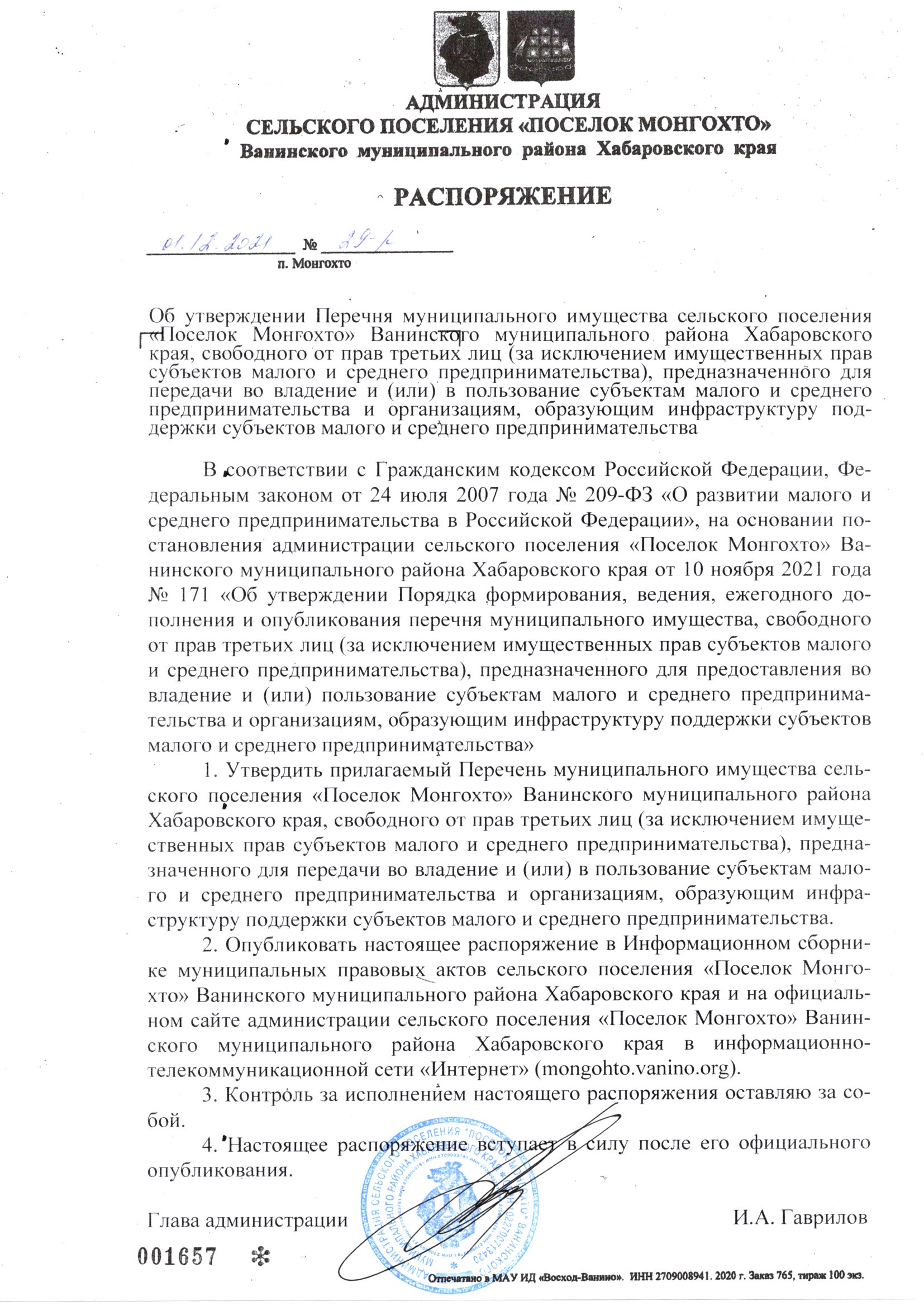 Об утверждении Перечня муниципального имущества сельского поселения «Поселок Монгохто» Ванинского муниципального района Хабаровского края, свободного от прав третьих лиц (за исключением имущественных прав субъектов малого и среднего предпринимательства), предназначенного для передачи во владение и (или) в пользование субъектам малого и среднего предпринимательства и организациям, образующим инфраструктуру поддержки субъектов малого и среднего предпринимательстваВ соответствии с Гражданским кодексом Российской Федерации, Федеральным законом от 24 июля 2007 года № 209-ФЗ «О развитии малого и среднего предпринимательства в Российской Федерации», на основании постановления администрации сельского поселения «Поселок Монгохто» Ванинского муниципального района Хабаровского края от 10 ноября 2021 года № 171 «Об утверждении Порядка формирования, ведения, ежегодного дополнения и опубликования перечня муниципального имущества, свободного от прав третьих лиц (за исключением имущественных прав субъектов малого и среднего предпринимательства), предназначенного для предоставления во владение и (или) пользование субъектам малого и среднего предпринимательства и организациям, образующим инфраструктуру поддержки субъектов малого и среднего предпринимательства»1. Утвердить прилагаемый Перечень муниципального имущества сельского поселения «Поселок Монгохто» Ванинского муниципального района Хабаровского края, свободного от прав третьих лиц (за исключением имущественных прав субъектов малого и среднего предпринимательства), предназначенного для передачи во владение и (или) в пользование субъектам малого и среднего предпринимательства и организациям, образующим инфраструктуру поддержки субъектов малого и среднего предпринимательства.2. Опубликовать настоящее распоряжение в Информационном сборнике муниципальных правовых актов сельского поселения «Поселок Монгохто» и на официальном сайте администрации сельского поселения «Поселок Монгохто» в информационно-телекоммуникационной сети «Интернет» (mongohto.vanino.org).3. Контроль за исполнением настоящего распоряжения оставляю за собой.4. Настоящее распоряжение вступает в силу после его официального опубликования.Глава администрации                                                                       И.А. ГавриловУТВЕРЖДЕНраспоряжением администрации сельского поселения «Поселок Монгохто» Ванинского муниципального района Хабаровского края от 01.12.2021 № 29-рПеречень муниципального имущества сельского поселения «Поселок Монгохто» Ванинского муниципального района Хабаровского края, свободного от прав третьих лиц (за исключением имущественных прав субъектов малого и среднего предпринимательства), предназначенного для передачи во владение и (или) в пользование субъектам малого и среднего предпринимательства и организациям, образующим инфраструктуру поддержки субъектов малого и среднего предпринимательстваПродолжение_____________________________N п/пНомер в реестре имуществаАдрес (местоположение) объектаСтруктурированный адрес объектаСтруктурированный адрес объектаСтруктурированный адрес объектаСтруктурированный адрес объектаСтруктурированный адрес объектаСтруктурированный адрес объектаСтруктурированный адрес объектаСтруктурированный адрес объектаСтруктурированный адрес объектаСтруктурированный адрес объектаСтруктурированный адрес объектаВид объекта недвижимости; движимое имуществоСведения о недвижимом имуществе или его частиСведения о недвижимом имуществе или его частиСведения о недвижимом имуществе или его частиСведения о недвижимом имуществе или его частиСведения о недвижимом имуществе или его частиСведения о недвижимом имуществе или его частиСведения о недвижимом имуществе или его частиНаименование субъекта Российской Федерации4Наименование муниципального района/городского округа/внутригородского округа территории города федерального значенияНаименование городского поселения/сельского поселения/внутригородского района городского округаВид населенного пунктаНаименование населенного пунктаТип элемента планировочной структурыНаименование элемента планировочной структурыТип элемента улично-дорожной сетиНаименование элемента улично-дорожной сетиНомер дома (включая литеру)Тип и номер корпуса, строения, владенияКадастровый номерКадастровый номерНомер части объекта недвижимости согласно сведениям государственного кадастра недвижимости Основная характеристика объекта недвижимостиОсновная характеристика объекта недвижимостиОсновная характеристика объекта недвижимостиНаименование объекта учетаНаименование субъекта Российской Федерации4Наименование муниципального района/городского округа/внутригородского округа территории города федерального значенияНаименование городского поселения/сельского поселения/внутригородского района городского округаВид населенного пунктаНаименование населенного пунктаТип элемента планировочной структурыНаименование элемента планировочной структурыТип элемента улично-дорожной сетиНаименование элемента улично-дорожной сетиНомер дома (включая литеру)Тип и номер корпуса, строения, владенияНомерТип (кадастровый, условный, устаревший)Номер части объекта недвижимости согласно сведениям государственного кадастра недвижимости Тип (площадь - для земельных участков, зданий, помещений; протяженность, объем, площадь, глубина залегания - для сооружений; протяженность, объем, площадь, глубина залегания согласно проектной документации - для объектов незавершенного строительства)Фактическое значение /Проектируемое значение (для объектов незавершенного строительства)Единица измерения (для площади - кв. м; для протяженности - м; для глубины залегания - м; для объема - куб. м)Наименование объекта учетаНаименование субъекта Российской Федерации4Наименование муниципального района/городского округа/внутригородского округа территории города федерального значенияНаименование городского поселения/сельского поселения/внутригородского района городского округаВид населенного пунктаНаименование населенного пунктаТип элемента планировочной структурыНаименование элемента планировочной структурыТип элемента улично-дорожной сетиНаименование элемента улично-дорожной сетиНомер дома (включая литеру)Тип и номер корпуса, строения, владенияНомерТип (кадастровый, условный, устаревший)Номер части объекта недвижимости согласно сведениям государственного кадастра недвижимости Тип (площадь - для земельных участков, зданий, помещений; протяженность, объем, площадь, глубина залегания - для сооружений; протяженность, объем, площадь, глубина залегания согласно проектной документации - для объектов незавершенного строительства)Фактическое значение /Проектируемое значение (для объектов незавершенного строительства)Единица измерения (для площади - кв. м; для протяженности - м; для глубины залегания - м; для объема - куб. м)Наименование объекта учета12345678910111213141516171819202122123456789101112131415161718192021221Хабаровский край, р-н Ванинский, п. Монгохто, ул. Театральная, д. 1-1АХабаровский крайВанинский районп. Монгохтосельское поселениеп. МонгохтоулицаТеатральная1-1а27:04:0601001:359кадастровыйI(14-16)площадь64,3кв.м.помещение2Хабаровский край, р-н Ванинский, п. Монгохто, ул. Театральная, д. 1-1АХабаровский крайВанинский районп. Монгохтосельское поселениеп. Монгохтоулица1-1а27:04:0601001:359б/нI(5-8)площадь54,6кв.м.помещение3Хабаровский край, р-н Ванинский, п. Монгохто, ул. Театральная, д. 1-1АХабаровский крайВанинский районп. Монгохтосельское поселениеп. МонгохтоулицаТеатральная1-1а27:04:0601001:1760кадастровыйI(4,9-13,17-19)площадь95,5кв.м.помещение123456789101112131415161718192021224Хабаровский край, р-н Ванинский, п. Монгохто, ул. Театральная, д. 2-2аХабаровский крайВанинский районп. Монгохтосельское поселениеп. МонгохтоулицаТеатральная2-2а27:04:06010001:1434кадастровыйI(1-11)площадь283,9кв.м.помещение5Хабаровский край, р-н Ванинский, п. Монгохто, ул. Театральная, д. 2-2аХабаровский крайВанинский районп. Монгохтосельское поселениеп. МонгохтоулицаТеатральная2-2а27:04:06010001:1433кадастровыйI(12-19)площадь73,6кв.м.помещение6Хабаровский край, р-н Ванинский, п. Монгохто, ул. Театральная, д.6Хабаровский крайВанинский районп. Монгохтосельское поселениеп. МонгохтоулицаТеатральная627:04:0601001:2148кадастровыйI(1-6)площадь88.0кв.м.Помещение123456789101112131415161718192021227Хабаровский край, р-н Ванинский, п. Монгохто, ул. Театральная, д. 6Хабаровский крайВанинский районп. Монгохтосельское поселениеп. МонгохтоулицаТеатральная627:04:0601001:352б/нI(7)площадь106,8кв.м.помещение8Хабаровский край, р-н Ванинский, п. Монгохто, ул. Театральная, д.6Хабаровский крайВанинский районп. Монгохтосельское поселениеп. МонгохтоулицаТеатральная627:04:0601001:2270кадастровыйI(8-11)площадь45,1кв.м.помещение9Хабаровский край, р-н Ванинский, п. Монгохто, ул. Театральная, д. 6Хабаровский крайВанинский районп. Монгохтосельское поселениеп. МонгохтоулицаТеатральная627:04:0601001:2139кадастровыйI(12-17)площадь42,3кв.м.помещение1234567891011121314151617181920212210Хабаровский край, р-н Ванинский, п. Монгохто, ул. Театральная, д. 6Хабаровский крайВанинский районп. Монгохтосельское поселениеп. МонгохтоулицаТеатральная627:04:0601001:1540кадастровыйI (31-33)площадь43.3кв.м.помещение11Хабаровский край, р-н Ванинский, п. Монгохто, ул. Театральная, д. 6Хабаровский крайВанинский районп. Монгохтосельское поселениеп. МонгохтоулицаТеатральная627:04:0601001:1539кадастровыйI (18.29-30)площадь91.2кв.м.помещение12Хабаровский край, р-н Ванинский, п. Монгохто, ул. Театральная, д. 6Хабаровский крайВанинский районп. Монгохтосельское поселениеп. МонгохтоулицаТеатральная627:04:0601001:352б/н1(1-5) I(1-6)площадь72,6кв.м.помещение1234567891011121314151617181920212213Хабаровский край, р-н Ванинский, п. Монгохто, ул. Театральная, д. 6Хабаровский крайВанинский районп. Монгохтосельское поселениеп. МонгохтоулицаТеатральная627:04:0601001:352б/нII(1-51), III (1-55)площадь535кв.м.помещение14Хабаровский край, р-н Ванинский, п. Монгохто, ул. Театральная, д. 7Хабаровский крайВанинский районп. Монгохтосельское поселениеп. МонгохтоулицаТеатральная727:04:06010001:1563кадастровый1(1-5)площадь54,8кв.м.помещение15Хабаровский край, р-н Ванинский, п. Монгохто, ул. Театральная, д. 7Хабаровский крайВанинский районп. Монгохтосельское поселениеп. МонгохтоулицаТеатральная727:04:06010001:1564кадастровый1(6-12)площадь72,4кв.м.помещение1234567891011121314151617181920212216Хабаровский край, р-н Ванинский, п. Монгохто, ул. Театральная, д. 9Хабаровский крайВанинский районп. Монгохтосельское поселениеп. МонгохтоулицаТеатральная927:04:06010001:1652кадастровыйI(1-9)площадь65,7кв.м.помещение17Хабаровский край, р-н Ванинский, п. Монгохто, ул. Театральная, д. 11Хабаровский крайВанинский районп. Монгохтосельское поселениеп. МонгохтоулицаТеатральная1127:04:0601001:1526кадастровыйI(1-7)площадь74,3кв.м.помещение18Хабаровский край, р-н Ванинский, п. Монгохто, ул. Театральная, д. 12Хабаровский крайВанинский районп. Монгохтосельское поселениеп. МонгохтоулицаТеатральная1227:04:0601001:1761I(1-6)площадь75,7кв.м.помещение1234567891011121314151617181920212219Хабаровский край, р-н Ванинский, п. Монгохто, ул. Театральная, д. 12Хабаровский крайВанинский районп. Монгохтосельское поселениеп. МонгохтоулицаТеатральная1227:04:0601001:2141кадастровый(7-15)площадь128,1кв.м.помещение20Хабаровский край, р-н Ванинский, п. Монгохто, ул. Театральная, д. 14Хабаровский крайВанинский районп. Монгохтосельское поселениеп. МонгохтоулицаТеатральная1427:04:0601001:1565кадастровыйI (1-11)площадь122,2кв.м.помещение21Хабаровский край, р-н Ванинский, п. Монгохто, ул. Театральная, д. 14Хабаровский крайВанинский районп. Монгохтосельское поселениеп. МонгохтоулицаТеатральная1427:04:0601001:354б/нI(1-16)площадь159,1кв.м.помещение1234567891011121314151617181920212222Хабаровский край, р-н Ванинский, п. Монгохто, ул. Театральная, д. 18Хабаровский крайВанинский районп. Монгохтосельское поселениеп. МонгохтоулицаТеатральная1827:04:0601001:2153кадастровыйI (34-36,38-41,50)площадь78,7помещение23Хабаровский край, р-н Ванинский, п. Монгохто, ул. Театральная, д. 18Хабаровский крайВанинский районп. Монгохтосельское поселениеп. МонгохтоулицаТеатральная1827:04:0601001:2152кадастровыйI(42-46)площадь61помещение24Хабаровский край, р-н Ванинский, п. Монгохто, ул. Школьная 2БХабаровский крайВанинский районп. Монгохтосельское поселениеп. МонгохтоулицаШкольная2Б27:04:0601001:2026кадастровыйI (25-41, в т.ч. 38-41)площадь51,3кв.м.помещение1234567891011121314151617181920212225Хабаровский край, р-н Ванинский, п. Монгохто, ул. Школьная 2БХабаровский крайВанинский районп. Монгохтосельское поселениеп. МонгохтоулицаШкольная2Б27:04:0601001:2027кадастровыйI (42,43)площадь19,9кв.м.помещение26Хабаровский край, р-н Ванинский, п. Монгохто, ул. Школьная 2БХабаровский крайВанинский районп. Монгохтосельское поселениеп. МонгохтоулицаШкольная2Б27:04:0601001:2030кадастровыйI(11,13,14)площадь60,8кв.м.помещение27Хабаровский край, р-н Ванинский, п. Монгохто, ул. Школьная 2БХабаровский крайВанинский районп. Монгохтосельское поселениеп. МонгохтоулицаШкольная2Б27:04:0601001:385б/нI(7-9)площадь14,5кв.м.помещение1234567891011121314151617181920212228Хабаровский край, р-н Ванинский, п. Монгохто, ул. Школьная 2БХабаровский крайВанинский районп. Монгохтосельское поселениеп. МонгохтоулицаШкольная2Б27:04:0601001:2032кадастровыйI(15,50,51)площадь30,6кв.м.помещение29Хабаровский край, р-н Ванинский, п. Монгохто, ул. Школьная 2БХабаровский крайВанинский районп. Монгохтосельское поселениеп. МонгохтоулицаШкольная2Б27:04:0601001:2033кадастровыйI(15,17-19,50,51), в т.ч. I(18)площадь8,1кв.м.помещение30Хабаровский край, р-н Ванинский, п. Монгохто, ул. Школьная 2БХабаровский крайВанинский районп. Монгохтосельское поселениеп. МонгохтоулицаШкольная2Б27:04:0601001:2024кадастровыйI(5)площадь19,7кв.м.помещение1234567891011121314151617181920212231Хабаровский край, р-н Ванинский, п. Монгохто, ул. Школьная 2БХабаровский крайВанинский районп. Монгохтосельское поселениеп. МонгохтоулицаШкольная2Б27:04:0601001:2025кадастровыйI(6)площадь28,9кв.м.помещение32Хабаровский край, р-н Ванинский, п. Монгохто, ул. Школьная 2БХабаровский крайВанинский районп. Монгохтосельское поселениеп. МонгохтоулицаШкольная2Б27:04:0601001:2022кадастровыйI(1-10), в т.ч. (3)площадь11,2кв.м.помещение33Хабаровский край, р-н Ванинский, п. Монгохто, ул. Школьная 2БХабаровский крайВанинский районп. Монгохтосельское поселениеп. МонгохтоулицаШкольная2Б27:04:0601001:2023кадастровый(1-10), в т.ч. (4)площадь10,3кв.м.помещение1234567891011121314151617181920212234Хабаровский край, р-н Ванинский, п. Монгохто, ул. Школьная 2БХабаровский крайВанинский районп. Монгохтосельское поселениеп. МонгохтоулицаШкольная2Б27:04:0601001:385б/нI(2)площадь11,9кв.м.помещение35Хабаровский край, р-н Ванинский, п. Монгохто, ул. Школьная 2БХабаровский крайВанинский районп. Монгохтосельское поселениеп. МонгохтоулицаШкольная2Б27:04:0601001:2029кадастровыйI(44,47-49)площадь28,6кв.м.помещение36Хабаровский край, р-н Ванинский, п. Монгохто, ул. Школьная 2БХабаровский крайВанинский районп. Монгохтосельское поселениеп. МонгохтоулицаШкольная2Б27:04:0601001:2031кадастровыйI(15-24,50,51) в т.ч. I(16,20-24)площадь78кв.м.помещение1234567891011121314151617181920212237Хабаровский край, р-н Ванинский, п. Монгохто, ул.  Школьная 2БХабаровский крайВанинский районп. Монгохтосельское поселениеп. МонгохтоулицаШкольная2Б27:04:0601001:2028кадастровыйI(45)площадь28,4кв.м.помещение38Хабаровский край, р-н Ванинский, п. Монгохто, ул.  Школьная 2БХабаровский крайВанинский районп. Монгохтосельское поселениеп. МонгохтоулицаШкольная2Б27:04:0601001:385б/нI(10)площадь18,9кв.м.помещение39Хабаровский край, р-н Ванинский, п. Монгохто, ул.  Школьная 2БХабаровский крайВанинский районп. Монгохтосельское поселениеп. МонгохтоулицаШкольная2Б27:04:0601001:385б/нI(29,30,32-35)площадь55,5кв.м.помещение1234567891011121314151617181920212240Хабаровский край, р-н Ванинский, п. Монгохто, ул. ул. 50 лет Октября, д. 4Хабаровский крайВанинский районп. Монгохтосельское поселениеп. Монгохтоулица50 лет Октября427:04:0601001:456кадастровыйI(1-6)площадь57,7кв.м.помещение41Хабаровский край, р-н Ванинский, п. Монгохто, ул. ул. Спортивная, д.5Хабаровский крайВанинский районп. Монгохтосельское поселениеп. МонгохтоулицаСпортивная527:04:0601001:2155кадастровыйI(1,38)площадь43.2кв.м.помещение42Хабаровский край, р-н Ванинский, п. Монгохто, ул. Спортивная, д. 6Хабаровский крайВанинский районп. Монгохтосельское поселениеп. МонгохтоулицаСпортивная627:04:0601001:345кадастровыйI(23-29)площадь108,5кв.м.помещение1234567891011121314151617181920212243Хабаровский край, р-н Ванинский, п. Монгохто, ул. ул. Спортивная, д.6Хабаровский крайВанинский районп. Монгохтосельское поселениеп. МонгохтоулицаСпортивная627:04:0601001:345б/нI(1-5)площадь105,7кв.м.помещение44Хабаровский край, р-н Ванинский, п. Монгохто, ул. ул. Спортивная, д.6Хабаровский крайВанинский районп. Монгохтосельское поселениеп. МонгохтоулицаСпортивная627:04:0601001:345б/нI(8-13)площадь35,8помещение45Хабаровский край, р-н Ванинский, п. Монгохто, ул. ул. Спортивная, д.6Хабаровский крайВанинский районп. Монгохтосельское поселениеп. МонгохтоулицаСпортивная627:04:0601001:1243кадастровыйI(14-22)площадь131,1кв.м.помещение1234567891011121314151617181920212246Хабаровский край, р-н Ванинский, п. Монгохто, ул. Октябрьская, д.5Хабаровский крайВанинский районп. Монгохтосельское поселениеп. МонгохтоулицаОктябрьская527:04:0601001:317б/нI(2)площадь12,6кв.м.помещение47Хабаровский край, р-н Ванинский, п. Монгохто, ул. Октябрьская, д.5Хабаровский крайВанинский районп. Монгохтосельское поселениеп. МонгохтоулицаОктябрьская527:04:0601001:526кадастровыйI(1-8,19-22), в т.ч. I(19-21)площадь41,1кв.м.помещение483Хабаровский край, р-н Ванинский, п. Монгохто, ул. Спортивная, 3аХабаровский крайВанинский районп. Монгохтосельское поселениеп. МонгохтоулицаСпортивная3аб/нб/нI(1-8)площадь202,3кв.м.помещение12345678910111213141516171819202122497Хабаровский край, р-н Ванинский, п. Монгохто, ул. Авиационная, д. 12Хабаровский крайВанинский районп. Монохтосельское поселениеп. МонгохтоулицаАвиационная1227:04:0601001:335кадастровыйI(1-6)площадь355.5кв.м.помещениеСведения о движимом имуществеСведения о движимом имуществеСведения о движимом имуществеСведения о движимом имуществеСведения о движимом имуществеСведения о движимом имуществеСведения о праве аренды или безвозмездного пользования имуществомСведения о праве аренды или безвозмездного пользования имуществомСведения о праве аренды или безвозмездного пользования имуществомСведения о праве аренды или безвозмездного пользования имуществомСведения о праве аренды или безвозмездного пользования имуществомСведения о праве аренды или безвозмездного пользования имуществомСведения о праве аренды или безвозмездного пользования имуществомСведения о праве аренды или безвозмездного пользования имуществомСведения о праве аренды или безвозмездного пользования имуществомСведения о праве аренды или безвозмездного пользования имуществомУказать одно из значений: в перечне (изменениях в перечни)Сведения о правовом акте, в соответствии с которым имущество включено в перечень (изменены сведения об имуществе в перечне)Сведения о правовом акте, в соответствии с которым имущество включено в перечень (изменены сведения об имуществе в перечне)Сведения о правовом акте, в соответствии с которым имущество включено в перечень (изменены сведения об имуществе в перечне)Сведения о правовом акте, в соответствии с которым имущество включено в перечень (изменены сведения об имуществе в перечне)Тип: оборудование, машины, механизмы, установки, транспортные средства, инвентарь, инструменты, иноеГосударственный регистрационный знак (при наличии)Наименование объекта учетаМарка, модельГод выпускаКадастровый номер объекта недвижимого имущества, в том числе земельного участка, в (на) котором расположен объекторганизации, образующей инфраструктуру поддержки субъектов малого и среднего предпринимательстваорганизации, образующей инфраструктуру поддержки субъектов малого и среднего предпринимательстваорганизации, образующей инфраструктуру поддержки субъектов малого и среднего предпринимательстваорганизации, образующей инфраструктуру поддержки субъектов малого и среднего предпринимательстваорганизации, образующей инфраструктуру поддержки субъектов малого и среднего предпринимательствасубъекта малого и среднего предпринимательствасубъекта малого и среднего предпринимательствасубъекта малого и среднего предпринимательствасубъекта малого и среднего предпринимательствасубъекта малого и среднего предпринимательстваУказать одно из значений: в перечне (изменениях в перечни)Наименование органа, принявшего документВид документаРеквизиты документаРеквизиты документаТип: оборудование, машины, механизмы, установки, транспортные средства, инвентарь, инструменты, иноеГосударственный регистрационный знак (при наличии)Наименование объекта учетаМарка, модельГод выпускаКадастровый номер объекта недвижимого имущества, в том числе земельного участка, в (на) котором расположен объектПравообладательПравообладательПравообладательДокументы основаниеДокументы основаниеПравообладательПравообладательПравообладательДокументы основаниеДокументы основаниеУказать одно из значений: в перечне (изменениях в перечни)Наименование органа, принявшего документВид документаДатаНомерТип: оборудование, машины, механизмы, установки, транспортные средства, инвентарь, инструменты, иноеГосударственный регистрационный знак (при наличии)Наименование объекта учетаМарка, модельГод выпускаКадастровый номер объекта недвижимого имущества, в том числе земельного участка, в (на) котором расположен объектПолное наименованиеОГРНИННДата заключения договораДата окончания действия договораПолное наименованиеОГРНИННДата заключения договораДата окончания действия договораУказать одно из значений: в перечне (изменениях в перечни)Наименование органа, принявшего документВид документаДатаНомер2324252627282930313233343536373839404142431Администрация сельского поселения «Поселок Монгохто» Ванинского муниципального района Хабаровского краяраспоряжение01.12.202129-р2Администрация сельского поселения «Поселок Монгохто» Ванинского муниципального района Хабаровского краяраспоряжение01.12.202129-р2324252627282930313233343536373839404142433Администрация сельского поселения «Поселок Монгохто» Ванинского муниципального района Хабаровского краяраспоряжение01.12.202129-р4Администрация сельского поселения «Поселок Монгохто» Ванинского муниципального района Хабаровского краяраспоряжение01.12.202129-р5Администрация сельского поселения «Поселок Монгохто» Ванинского муниципального района Хабаровского краяраспоряжение01.12.202129-р6Администрация сельского поселения «Поселок Монгохто» Ванинского муниципального района Хабаровского краяраспоряжение01.12.202129-р7Администрация сельского поселения «Поселок Монгохто» Ванинского муниципального района Хабаровского краяраспоряжение01.12.202129-р2324252627282930313233343536373839404142438Администрация сельского поселения «Поселок Монгохто» Ванинского муниципального района Хабаровского краяраспоряжение01.12.202129-р9Администрация сельского поселения «Поселок Монгохто» Ванинского муниципального района Хабаровского краяраспоряжение01.12.202129-р10Администрация сельского поселения «Поселок Монгохто» Ванинского муниципального района Хабаровского краяраспоряжение01.12.202129-р11Администрация сельского поселения «Поселок Монгохто» Ванинского муниципального района Хабаровского краяраспоряжение01.12.202129-р12Администрация сельского поселения «Поселок Монгохто» Ванинского муниципального района Хабаровского краяраспоряжение01.12.202129-р23242526272829303132333435363738394041424313Администрация сельского поселения «Поселок Монгохто» Ванинского муниципального района Хабаровского краяраспоряжение01.12.202129-р14Администрация сельского поселения «Поселок Монгохто» Ванинского муниципального района Хабаровского краяраспоряжение01.12.202129-р15Администрация сельского поселения «Поселок Монгохто» Ванинского муниципального района Хабаровского краяраспоряжение01.12.202129-р16Администрация сельского поселения «Поселок Монгохто» Ванинского муниципального района Хабаровского краяраспоряжение01.12.202129-р17Администрация сельского поселения «Поселок Монгохто» Ванинского муниципального района Хабаровского краяраспоряжение23242526272829303132333435363738394041424318Администрация сельского поселения «Поселок Монгохто» Ванинского муниципального района Хабаровского краяраспоряжение01.12.202129-р19Администрация сельского поселения «Поселок Монгохто» Ванинского муниципального района Хабаровского краяраспоряжение01.12.202129-р20Администрация сельского поселения «Поселок Монгохто» Ванинского муниципального района Хабаровского краяраспоряжение01.12.202129-р21Администрация сельского поселения «Поселок Монгохто» Ванинского муниципального района Хабаровского краяраспоряжение01.12.202129-р22Администрация сельского поселения «Поселок Монгохто» Ванинского муниципального района Хабаровского краяраспоряжение01.12.202129-р23242526272829303132333435363738394041424323Администрация сельского поселения «Поселок Монгохто» Ванинского муниципального района Хабаровского краяраспоряжение01.12.202129-р24Администрация сельского поселения «Поселок Монгохто» Ванинского муниципального района Хабаровского краяраспоряжение01.12.202129-р25Администрация сельского поселения «Поселок Монгохто» Ванинского муниципального района Хабаровского краяраспоряжение01.12.202129-р26Администрация сельского поселения «Поселок Монгохто» Ванинского муниципального района Хабаровского краяраспоряжение01.12.202129-р27Администрация сельского поселения «Поселок Монгохто» Ванинского муниципального района Хабаровского краяраспоряжение01.12.202129-р23242526272829303132333435363738394041424328Администрация сельского поселения «Поселок Монгохто» Ванинского муниципального района Хабаровского краяраспоряжение01.12.202129-р29Администрация сельского поселения «Поселок Монгохто» Ванинского муниципального района Хабаровского краяраспоряжение01.12.202129-р30Администрация сельского поселения «Поселок Монгохто» Ванинского муниципального района Хабаровского краяраспоряжение01.12.202129-р31Администрация сельского поселения «Поселок Монгохто» Ванинского муниципального района Хабаровского краяраспоряжение01.12.202129-р32Администрация сельского поселения «Поселок Монгохто» Ванинского муниципального района Хабаровского краяраспоряжение01.12.202129-р23242526272829303132333435363738394041424333Администрация сельского поселения «Поселок Монгохто» Ванинского муниципального района Хабаровского краяраспоряжение01.12.202129-р34Администрация сельского поселения «Поселок Монгохто» Ванинского муниципального района Хабаровского краяраспоряжение01.12.202129-р35Администрация сельского поселения «Поселок Монгохто» Ванинского муниципального района Хабаровского краяраспоряжение01.12.202129-р36Администрация сельского поселения «Поселок Монгохто» Ванинского муниципального района Хабаровского краяраспоряжение01.12.202129-р37Администрация сельского поселения «Поселок Монгохто» Ванинского муниципального района Хабаровского краяраспоряжение01.12.202129-р23242526272829303132333435363738394041424338Администрация сельского поселения «Поселок Монгохто» Ванинского муниципального района Хабаровского краяраспоряжение01.12.202129-р39Администрация сельского поселения «Поселок Монгохто» Ванинского муниципального района Хабаровского краяраспоряжение01.12.202129-р40Администрация сельского поселения «Поселок Монгохто» Ванинского муниципального района Хабаровского краяраспоряжение01.12.202129-р41Администрация сельского поселения «Поселок Монгохто» Ванинского муниципального района Хабаровского краяраспоряжение01.12.202129-р42Администрация сельского поселения «Поселок Монгохто» Ванинского муниципального района Хабаровского краяраспоряжение01.12.202129-р23242526272829303132333435363738394041424343Администрация сельского поселения «Поселок Монгохто» Ванинского муниципального района Хабаровского краяраспоряжение01.12.202129-р44Администрация сельского поселения «Поселок Монгохто» Ванинского муниципального района Хабаровского краяраспоряжение01.12.202129-р45Администрация сельского поселения «Поселок Монгохто» Ванинского муниципального района Хабаровского краяраспоряжение01.12.202129-р46Администрация сельского поселения «Поселок Монгохто» Ванинского муниципального района Хабаровского краяраспоряжение01.12.202129-р47Администрация сельского поселения «Поселок Монгохто» Ванинского муниципального района Хабаровского краяраспоряжение01.12.202129-р23242526272829303132333435363738394041424348Администрация сельского поселения «Поселок Монгохто» Ванинского муниципального района Хабаровского краяраспоряжение01.12.202129-р49Администрация сельского поселения «Поселок Монгохто» Ванинского муниципального района Хабаровского краяраспоряжение01.12.202129-р